english class iii 1. Read the text and answer the questions:The Rorschach TestThe Rorschach test is a psychological test. Psychologists apply this test by presenting symmetric inkblots to patients.Patients describe what they see to psychologists.Then, they examine the patients’ personality characteristics and emotional functioning.2. Pesquise e registre a definição das palavras sublinhadas.3. Take the test! What do you see in each picture? Describe it: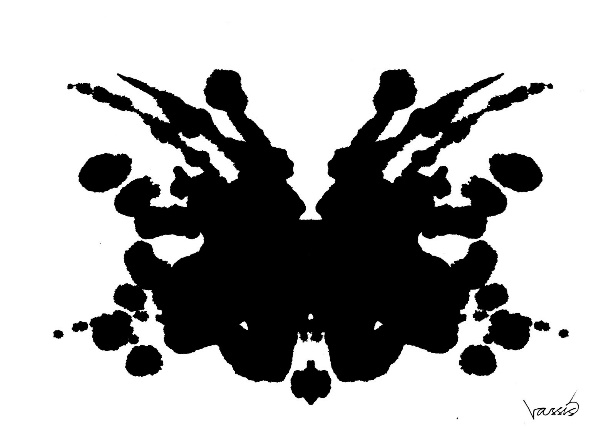 						__________________________________________						__________________________________________						__________________________________________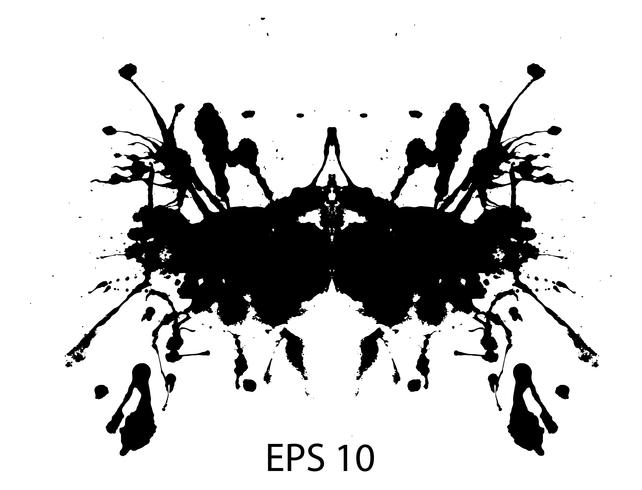 						__________________________________________						__________________________________________						__________________________________________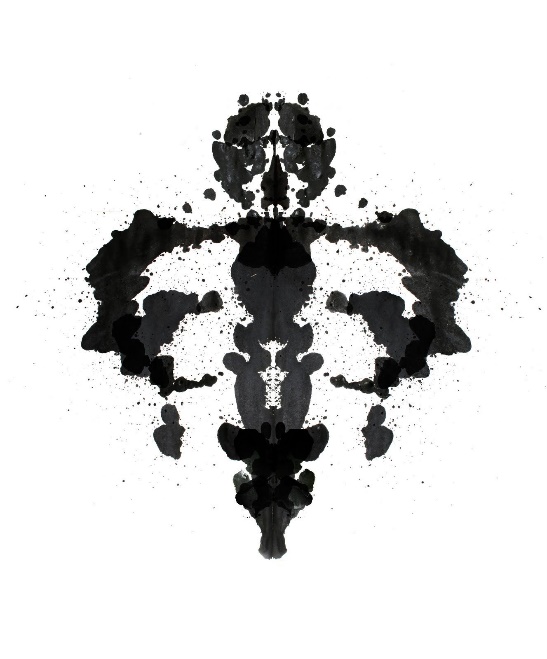 						__________________________________________						__________________________________________						__________________________________________4. Explique o que é o teste de Rorschach.5. BONUS: Crie seu próprio teste. Dobre uma folha de papel ao meio com tinta e deixe a figura se formar. Abra o papel e envie uma foto do resultado para teacherjulia.ieijf2@gmail.com !